《老板财税管控》实操落地课程-老板必修课金税三期后，国家税务机关通过大数据对各企业实时监测，任何不法、违规的行为都逃不过，老板们不管是有意还是无意，都必须对财税问题重视起来，一旦发生疏漏，企业会承担很大的风险。中国已经进入“强制性规范”（个税改革、社保税务代征、金三并库、增值税下调、税务稽查、银税联网、CRS、等）时代，面对日益严峻的财税政策，企业财富和个人财富必须透明化、阳光化，企业的生存空间进一步被“压缩”。民营企业中98%的老板是不懂财务的，面对金税三期+营改增+税银联网上线，企业面临哪些财税风险？【金财控股】金财控股，由张金宝等10余位来自跨国公司的财务专业人士所创建，系中国财务技术网演变而来，最早     成立于2005年10月，中国民企财税管控领军品牌，第一家专注于民企管理系统研筑与财务技术开发的机构金财控股的创始人中有来自IBM诺基亚通用、肯德基公司的前财务高管，也有来自会计师事务所、律师Po上市融资专家。服务客户有华为移动、邮政中粮三星、中石油等企业，涉及制造、商业、服装、能源金     融地产、医药、工程等领域。产品包括总裁财税培训、大财务学院财务体系项目咨询案。并购上市服务等金财控股旨在帮助100万家民营企业，打造“大财务”管理体系！共建财税系统，提升20%利润，降低     企业风险！让中国的民营企业财务管理不再仅仅局限于做账、管钱、报税，而上升到：财务战略、股权设计、投资融资、上市并购、风险预算、内控流程、成本控制、分析报告、避税节税、全年预算！【主讲嘉宾】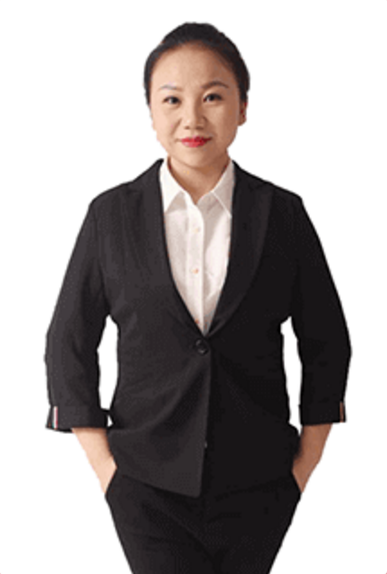 金财控股高级咨询师—李薇金民企财税系统构建师张金宝老师团队核心讲师财税系统建设落地专家擅长“节税避税108招”企业历史原罪清洗战略运营系统搭建者【商战,风起云涌 决胜,顷刻之间】作为老板有必要先知道“财税”是怎么回事，“财税”是成功老板的必修课！2019财税政策变了，竞争强了，纳税环境越来越规范，稽查越来越严，节税规划能力变成企业的核心     竞争力！中国有民营企业6000多万家，大部分老板都是业务或技术出身，90%的老板不懂财税，有的     老板甚至看不懂企业核心数据—财务报表。面对税制改革的大趋势，不懂财务，如何带领公司持续做大，做强？现代的管理，一定是数据化的管理。真正的老板，一定是半个财务专家。作为企业的带头人，您是否有以下困惑？国地税合并、社保足额征收、企业面临成本增大，如何减负？追缴社保，真的要足额缴纳吗？工资发放涉及劳动法、职工激励等，税务风险如何规避？个人劳务报酬如何筹划最有利？面对税制改革的大趋势，不懂财务，如何带领公司持续做大，做强？.......财务对于老板个人的重要性民企财务上犯过的错，您犯了几个？挪用公司的钱做私用或公用动了“不记名第一优先大股东国家”的钱。看不懂报表，乱指投资全凭感觉，无法规避风险，更别说用架构的设计节税。不交税犯法，交税企业没利润甚至亏损，不知道如何用财务的手段合理合法做税务筹划。不懂财务经营企业中触碰了财务思维犯了抽逃注册资金罪一真功夫蔡老板锒铛入狱不会做股权激励，即使做分红，员工也不会信好心却得不到理想的结果财务说的你听不懂，你要求财务的又不合理，耽误决策甚至造成法规风险企业有可能赚钱，但是不值钱。不会用投资和资本思维，增加企业市值，吸引投资以上错误，犯过一条，轻则财产损失，重则涉及法律法规。【课程背景】强制性的时代已来临，简单粗暴式的财务管理必然会被淘汰国家政策、营改增、国地税、金税三期、银税联网，大数据时代，我们还能逃吗？《老板财税风险管控》，是老板必修的一门财务课题。帮助老板构建财务管理能力，看懂财务报表、做理性判断和决策，并利用财务手段，节税避税、控制成本、提高利润、降低风险，从而达到保证财富安全， 盈利能力不断增长。帮助老板构建财务管理能力，使用有效的股权模式驾驭财务经理、引领财务团队轻松看懂财务报表、有效的使用财务数据节税避税、防范风险如何进行投资分析与融资选择合理控制成本、建立有效的内控持续财富安全，不断助力盈利能力【主讲内容】老板应学会用数字思维赚钱【适合对象】董事长、董事、总经理，股东成员或家族企业核心成员学习形式：原理案例 + 工具设计 + 实战演练 +疑难解答成果展示：案例+工具演练+现场辅导。【学习收获】掌握公司形态与股权架构设计，平衡财富与安全学会数字化管理企业，练就一双透过数据看管理的火眼金睛，一眼洞穿财务背后的经营管理问题。告别抓瞎，从此会看财务报表懂得防范风险，合法节税，控制企业税负水平掌握资金管理工具，加速企业造血功能，倍增利润和现金学会用预算、成本工具管理企业，一切资源尽在掌握之中【课程时间，地点】上课地址：北京东直门智选假日酒店学习费用：原价 1680 元/人，报名只需 980 元/人会务费用(只限企业老板参加)（含：课程+资料+茶歇，不满意退款） 学习顾问：【 报 名 信 息 】特别提醒：现场有答疑环节，建议老板带着问题有备而来！会有 2位财税技术老师亲临课程场，提供一对一的专业化辅导、咨询，就是要帮助企业解决财税问题！名额有限，请速报名！！！课程模块项目内容课程结果财富规划【用股权思维赚钱】企业如何进行财务股权架构设计与整理？个人财产、家族财富与企业如何分割？财富如何安全转移与传承？节约一道20%个税家族企业股权梳理财富防火墙增强融資价值税务安全【用节税思维赚钱】特大风险：金三时期来了，简单粗暴的偷税、漏税不再大行其道—如何合理、合法有效降低企业10%~30%的税负？特大风险：虚开增值税专用发票、买卖专用票，和买卖白粉没有任何区别—如何界定虚开发票？重大风险：老板经常在公司拿钱或者把钱借给公司等于是给企业埋下“定时炸弹”一如何拆除这个“炸弹”？重大风险：贵公司AB套账能做到对内准确、对外安全喝？业创逢巨额经济利涧代账公司做账很安全？税务逻料：你知道全面“营改增”背后逻輯吗？税务筹划： 车子和房子是放个人名下好，还是企业名下好？解决税务历史遣留问提轻松应对金税三期用税务筹划技巧给企业创造巨额经济利润财务战略【用战略思维赚钱】经典财务平衡三角“收入~利润~现金流”—关于不同企业需求，用于财务战略，支持和满足公司战略发展资源配置实现收入增长营运利润【用效率思维赚钱】提升赚钱能力的3大杠杆，让管理层自觉为企业创造利润（业务流程风险，监管失控，职业舞弊）让投资回报率提高10%以上现金盈利【用现金思维赚钱】用财务思维帮老板赚钱企业投融资管控企业盈利能力设计知道游戏规则使你利润翻倍出席企业名称出席企业年产值出席企业总人数出席嘉宾姓名+电话出席嘉宾职位同行人姓名+电话同行人职位